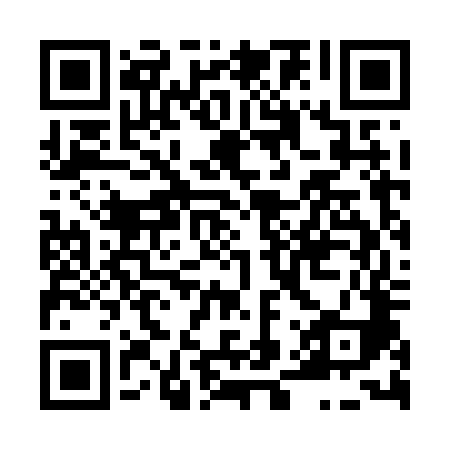 Prayer times for Bechlin, Czech RepublicWed 1 May 2024 - Fri 31 May 2024High Latitude Method: Angle Based RulePrayer Calculation Method: Muslim World LeagueAsar Calculation Method: HanafiPrayer times provided by https://www.salahtimes.comDateDayFajrSunriseDhuhrAsrMaghribIsha1Wed3:155:371:006:068:2310:352Thu3:115:351:006:078:2510:383Fri3:085:3412:596:088:2610:414Sat3:055:3212:596:098:2810:445Sun3:025:3012:596:098:2910:476Mon2:585:2812:596:108:3110:507Tue2:555:2712:596:118:3210:538Wed2:515:2512:596:128:3410:569Thu2:485:2412:596:138:3510:5910Fri2:445:2212:596:148:3711:0211Sat2:445:2012:596:158:3811:0512Sun2:435:1912:596:168:4011:0713Mon2:435:1712:596:178:4111:0814Tue2:425:1612:596:188:4311:0815Wed2:415:1512:596:188:4411:0916Thu2:415:1312:596:198:4611:0917Fri2:405:1212:596:208:4711:1018Sat2:405:1112:596:218:4811:1119Sun2:395:0912:596:228:5011:1120Mon2:395:0812:596:228:5111:1221Tue2:385:0712:596:238:5211:1222Wed2:385:0612:596:248:5411:1323Thu2:385:0412:596:258:5511:1424Fri2:375:031:006:268:5611:1425Sat2:375:021:006:268:5711:1526Sun2:375:011:006:278:5911:1527Mon2:365:001:006:289:0011:1628Tue2:364:591:006:289:0111:1729Wed2:364:591:006:299:0211:1730Thu2:354:581:006:309:0311:1831Fri2:354:571:006:309:0411:18